Εγχειρίδια Νεοελληνικής ΓλώσσαςΟνοματεπώνυμο συγγραφέα 1 Παιδαγωγικό Τμήμα, ΑΠΘauthor1@yahoo.grΟνοματεπώνυμο συγγραφέα 2Παιδαγωγικό Τμήμα, ΑΠΘauthor2@auth.grΠερίληψηΚάθε κείμενο θα πρέπει να περιλαμβάνει περίληψη με τα βασικά σημεία της εργασίας (μέχρι 300 λέξεις), η οποία θα συνοδεύεται από μια λίστα με τρεις έως έξι λέξεις κλειδιά. Η λέξη «περίληψη» να γραφεί με μέγεθος χαρακτήρων 12 και έντονα γράμματα, το κείμενο της περίληψης και οι λέξεις κλειδιά να έχουν μέγεθος χαρακτήρων 10 –όλα σε γραμματοσειρά Calibri, πλήρη στοίχιση και μονό διάστιχο.Λέξεις-κλειδιά: εκπαίδευση, εγχειρίδια, λογοτεχνία.1. ΕισαγωγήΣε αυτόν τον οδηγό παρατίθενται όλες οι απαραίτητες πληροφορίες για τη μορφοποίηση των παραδοτέων κειμένων, τα οποία θα συμπεριληφθούν στα πρακτικά του Συνεδρίου. Μπορείτε να χρησιμοποιήσετε το παρόν ως πρότυπο για να μορφοποιήσετε το δικό σας κείμενο.Το μέγεθος των κειμένων δε θα πρέπει να ξεπερνάει τις 12 σελίδες συνολικά, μαζί με τις βιβλιογραφικές αναφορές. Το αρχείο που θα υποβάλετε θα πρέπει να έχει τη μορφή .doc ή .docx. Τίτλος του αρχείου το όνομα του πρώτου συγγραφέα (στα λατινικά, πεζά). Ηλεκτρονική διεύθυνση αποστολής: ekedisyconference@gmail.vom Παρακαλείσθε να ακολουθήσετε πιστά τις οδηγίες, εφόσον η μη εφαρμογή τους αποτελεί ισχυρό λόγο μη δημοσίευσης της εισήγησής σας. 2. Δομή Εργασίας Οι εργασίες με ερευνητικό χαρακτήρα συνιστάται να έχουν την παρακάτω δομή: -  Εισαγωγή-  Συνοπτική περιγραφή της ερευνητικής μελέτης-  Αναγκαιότητα της ερευνητικής μελέτης και σύντομη βιβλιογραφική ανασκόπηση    προγενέστερων ερευνών- Μεθοδολογία της ερευνητικής διαδικασίας (ερευνητικά ερωτήματα, σκοπός και  υποθέσεις της έρευνας, δείγμα, τεχνικές ανάλυσης, παρουσίασης και ερμηνείας των αποτελεσμάτων)-  Παρουσίαση, Ανάλυση, Συζήτηση των αποτελεσμάτων-  Συμπεράσματα - Προτάσεις-  Βιβλιογραφικές αναφορές-  Παράρτημα (αν απαιτείται)Οι εργασίες που παρουσιάζουν διδακτικές προτάσεις, εκπ. δράσεις, εκπ. προγράμματα κτλ. συνιστάται να έχουν την παρακάτω δομή: -  Εισαγωγή-  Στοιχεία υλοποίησης της διδακτικής πρότασης, της δράσης, του προγράμματος κτλ. (βαθμίδα εκπαίδευσης, τάξη/εις - αριθμός μαθητών, χρονολογία εφαρμογής, διάρκεια εφαρμογής κτλ.)-  Στόχοι - επιδιώξεις-  Μεθοδολογία (της διδασκαλίας, της δράσης, του προγράμματος…)-  Διδακτικό ή άλλο σχετικό υλικό (μορφή, περιεχόμενο, διδακτική χρήση)-  Διδακτικά βήματα / Παρουσίαση των δραστηριοτήτων (προετοιμασία, υλοποίηση, ολοκλήρωση κτλ.)-  Αξιολόγηση-  Βιβλιογραφικές αναφορές-  Παράρτημα (αν απαιτείται)3. Κυρίως Κείμενο 3.1. Μορφοποίηση σελίδας Ακολουθήστε αυτό το υπόδειγμα για τη μορφοποίηση της σελίδας. Διάταξη σελίδας: Το κείμενο θα πρέπει να έχει γραφεί σε διαστάσεις χαρτιού τύπου Α4. Τα περιθώρια πρέπει να είναι: επάνω, κάτω, δεξιά και αριστερά 2,5 εκ. Εσοχές: Δεν απαιτείται εσοχή (παραγραφοποίηση) στην πρώτη παράγραφο μετά τον τίτλο ενότητας ή υποενότητας. Αντίθετα, απαιτούνται εσοχές ενός εκατοστού (1 cm) για όλες τις υπόλοιπες παραγράφους της ενότητας ή της υποενότητας.Τίτλος κειμένου, στοιχεία συγγραφέων, περίληψη, λέξεις κλειδιά: Ο τίτλος πρέπει να είναι γραμμένος με γραμματοσειρά Calibri 16 στ. και έντονα γράμματα, στοιχισμένος στο κέντρο και μονό διάστιχο. Ακολουθεί κενή γραμμή. Στη συνέχεια, γράφονται τα ονόματα και τα επώνυμα των συγγραφέων με έντονα γράμματα, κεντραρισμένα. Κάτω από κάθε όνομα συγγραφέα παρατίθεται ο φορέας απασχόλησής του με πλάγια γράμματα και η ηλεκτρονική διεύθυνσή του με κανονικά γράμματα, κεντραρισμένα. Όλα γραμμένα με  γραμματοσειρά Calibri 12 στ. και μονό διάστιχο. Ακολουθούν: δύο κενές γραμμές, η περίληψη (βλ. παραπάνω), μία κενή γραμμή, οι λέξεις κλειδιά, δύο κενές γραμμές, το κυρίως κείμενο…Σώμα κειμένου: Να είναι πλήρως στοιχισμένο και να χρησιμοποιείται μονό διάστιχο και γραμματοσειρά Calibri 12 στ.-Αποφύγετε μέσα στο κείμενο τις υπογραμμίσεις, τα έντονα ή τα πλάγια γράμματα και τη χρήση συνδυασμού συμβόλων. Αν απαιτούνται σύμβολα, χρησιμοποιείστε τις τελείες ().  Ανάμεσα στο σύμβολο και την αρχική λέξη της πρότασης που ακολουθεί διάστημα 0,5 εκ.-Χρησιμοποιούμε υποσημειώσεις με φειδώ και αν  είναι απαραίτητο (γραμματοσειρά Calibri 10 στ.). Δε χρησιμοποιούμε σημειώσεις τέλους.3.2. Μορφοποίηση τίτλωνΑκολουθήστε αυτό το υπόδειγμα για τους τίτλους ενοτήτων και υποενοτήτων. Υπάρχουν:οι τίτλοι των Ενοτήτων (με γραμματοσειρά 12 στ., έντονα κανονικά γράμματα)1. Εισαγωγή 2. Δομή3. ……οι τίτλοι των Υποενοτήτων (με γραμματοσειρά 12 στ., έντονα πλάγια γράμματα)3.1. Μορφοποίηση σελίδας3.2. ….3.3. ….αν υπάρχει λόγος, μπορείτε να χρησιμοποιήσετε και μια τρίτη διαβάθμιση με κανονικά γράμματα υπογραμμισμένα3.3.1. Εικόνες 3.3.2. ….3.3.3. ….Αν χρειαστείτε και άλλη υποδιαίρεση, χρησιμοποιείστε τις τελείες ().  -Οι τίτλοι στοιχίζονται αριστερά-Προσοχή στη συνέχεια της αρίθμησης των ενοτήτων, υποενοτήτων κτλ.- Βάζουμε τελεία μετά από κάθε αριθμό της αρίθμησης αλλά όχι στο πέρας του τίτλου1.   Εισαγωγή -Πριν από κάθε τίτλο ενότητας ή υποενότητας αφήνουμε μία κενή γραμμή – δεν αφήνουμε κενή γραμμή στις υπόλοιπες διαβαθμίσεις, εκτός αν υπάρχει λόγος. Σε κάθε περίπτωση φροντίζουμε για την ομοιομορφία του κειμένου. -Προσοχή: Κατά την τελική μορφοποίηση του κειμένου φροντίζουμε να μη βρεθεί ο τίτλος σε διαφορετική σελίδα από το κείμενο που τον ακολουθεί.3.3. Εικόνες, Σχήματα, ΠίνακεςΕικόνες, Σχήματα και Πίνακες πρέπει να έχουν αρίθμηση, να τοποθετούνται σε στοίχιση στο κέντρο και σε οριζόντια διάταξη σε σχέση με το κείμενο. 3.3.1. Εικόνες -Τοποθετήστε λεζάντες με συνεχή αρίθμηση κάτω από τις εικόνες (Εικόνα 1., Εικόνα 2., Εικόνα 3. κτλ.). Για τη λεζάντα χρησιμοποιήστε γραμματοσειρά Calibri 10 στιγμών. Στο τέλος της λεζάντας δεν μπαίνει τελεία. -Οι εικόνες καλό είναι να έχουν πλαίσιο με γραμμή μαύρου χρώματος (διαφάνεια 30%). -Πριν από κάθε εικόνα κενή γραμμή, μετά τη λεζάντα κενή γραμμή.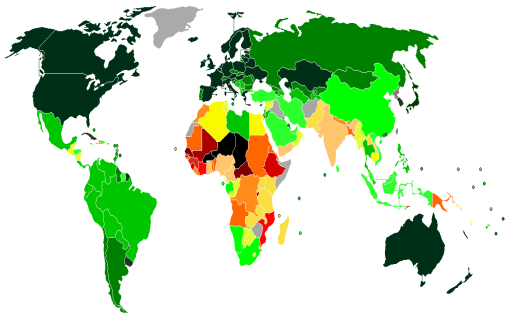 Εικόνα 1. Κατανομή...-Ανάλογη μορφοποίηση ακολουθείται στα σχήματα και τα γραφήματα (Σχήμα 1., Σχήμα 2. κτλ. / Γράφημα 1., Γράφημα 2. κτλ.).3.3.2. ΠίνακεςΤοποθετήστε τον αριθμημένο τίτλο πάνω από το σώμα του πίνακα, χωρίς κενή γραμμή ανάμεσα. Πίνακας και τίτλος έχουν στοίχιση στο κέντρο. Πρέπει οπωσδήποτε να υπάρχουν οριζόντιες γραμμές πάχους 1 στ. στην αρχή και στο τέλος του πίνακα. Δεν επιτρέπεται η χρήση κατακόρυφων γραμμών στους πίνακες.Πίνακας 1. Παράδειγμα μορφοποίησης πίνακαΗλικία Συχνότητα Ποσοστό %Κάτω των 40 44 32.140-49 68 49.650 και άνω 25 18.2Σύνολο 137 100.0Πίνακας 1. Παράδειγμα μορφοποίησης πίνακαΗλικία Συχνότητα Ποσοστό %Κάτω των 40 44 32.140-49 68 49.650 και άνω 25 18.2Σύνολο 137 100.0Πίνακας 1. Παράδειγμα μορφοποίησης πίνακαΠίνακας 1. Παράδειγμα μορφοποίησης πίνακαΗλικία Συχνότητα Ποσοστό %Κάτω των 40 44 32.140-49 68 49.650 και άνω 25 18.2Σύνολο 137 100.0Οδηγίες για τις βιβλιογραφικές αναφορέςΤο περιοδικό ακολουθεί το σύστημα βιβλιογραφικών αναφορών APA (6η έκδοση, 2010).Εντός του κειμένου, οι αναφορές με έναν συγγραφέα γράφονται ως εξής: «Όπως αναφέρει ο Αρβανίτης (2007),…» ή «(Αρβανίτης, 2007)». Οι αναφορές με δύο συγγραφείς γράφονται ως εξής: «Σύμφωνα με τους Αρβανίτη και Γεωργίου (2010),…» ή «(Αρβανίτης & Γεωργίου, 2010)». Οι αναφορές με τρεις συγγραφείς και άνω γράφονται ως εξής: «Στην έρευνα των Αρβανίτη, Γεωργίου και Αντωνιάδη (2012)…» ή «(Αρβανίτης, Γεωργίου, & Αντωνιάδης, 2012)». Στις αναφορές με τρεις συγγραφείς και άνω, από τη δεύτερη φορά και μετά που αναφέρονται εντός του κειμένου, αναγράφεται μόνο το όνομα του πρώτου συγγραφέα, το οποίο ακολουθείται από τη συντομογραφία κ.ά. για τις ελληνόγλωσσες παραπομπές και et al. για τις ξενόγλωσσες παραπομπές, χωρίς κόμμα ανάμεσα στο όνομα του συγγραφέα και τη συντομογραφία, ως εξής: «Στην έρευνα των Αρβανίτη κ.ά. (2012)…» ή «(Hobson et al., 2017)». Στις αυτολεξεί αναφορές (δηλαδή, κατά λέξη κείμενο σε εισαγωγικά), οι βιβλιογραφικές αναφορές εντός του κειμένου γράφονται ως εξής: «Οι Αρβανίτης, Γεωργίου και Αντωνιάδης (2012, σ. 57) αναφέρουν ότι: “……..”» (σσ. αν οι σελίδες είναι περισσότερες από μία και p. ή pp. για τις ξενόγλωσσες αναφορές).Στο τέλος του κειμένου, οι βιβλιογραφικές αναφορές παρατίθενται με απόλυτη αλφαβητική σειρά, με βάση το επώνυμο του πρώτου συγγραφέα κάθε πηγής (πρώτα οι ξενόγλωσσες και μετά οι ελληνόγλωσσες), με εσοχή της δεύτερης σειράς (1 cm), όπως φαίνεται παρακάτω. Ακολουθούν παραδείγματα/οδηγίες για τις βιβλιογραφικές αναφορές στο τέλος της εργασίας για κάθε βασικό είδος πηγής.Για τις αναφορές που αντλούνται από τον Παγκόσμιο Ιστό πρέπει να αναγράφεται στο τέλος η πλήρης ηλεκτρονική διεύθυνση του διαδικτυακού τόπου, ως εξής: Ανακτήθηκε από http://www.ekedisy.gr ή Retrieved from https://www.ne-mo.org/. Παράρτημα Το παράρτημα παρατίθεται στο τέλος του κειμένου, μετά και από τη λίστα βιβλιογραφικών αναφορών. Ωστόσο, θεωρείται μέρος της εργασίας σας και οφείλετε να τηρείτε και εδώ  τις προδιαγραφές που αφορούν τα υπόλοιπα μέρη του κειμένου. Αν έχετε εικόνες, σας παρακαλούμε να είναι ξεκάθαρο τι και ποιους αφορούν /  με ποιο μέρος της εργασίας σας συνδέονται∙ επίσης, να φροντίζετε να είναι κεντραρισμένες, η μία κάτω ή δίπλα από την άλλη με όμοια μεγέθη (αν δεν υπάρχει λόγος για άλλη επιλογή), πλαίσιο, λεζάντες με αρίθμηση κτλ. Αν έχετε κείμενα φροντίστε να καταγράφονται τα στοιχεία τους, να είναι στοιχισμένα σωστά και να είναι ξεκάθαρο πού αρχίζουν και πού τελειώνουν, ώστε να μη δημιουργείται σύγχυση στον αναγνώστη.ΗλικίαΣυχνότηταΠοσοστό %Κάτω των 404432.140-496849.650 και άνω2518.2Σύνολο137100.0Βιβλίο με έναν συγγραφέαΜαλαφάντης, Κ. Δ. (2011). Το παραμύθι στην εκπαίδευση: Ψυχοπαιδαγωγική διάσταση και αξιοποίηση (2η έκδ.). Αθήνα: Διάδραση.Shaffer, S. E. (2019). Το παιδί και το μουσείο: Θεωρητικές προσεγγίσεις και παιδαγωγικές πρακτικές (Επιμ. Κ. Δ. Μαλαφάντης, Μτφ. Μ. Καρδαμίτσα-Ψυχογιού). Αθήνα: Ινστιτούτο του Βιβλίου-Καρδαμίτσα.Βιβλίο με δύο ή περισσότερους συγγραφείςΓλύτση, Ε., Ζαφειράκου, Α., Κακούρου-Χρόνη, Γ., & Πικοπούλου-Τσολάκη, Δ. (2002). Οι διαστάσεις των πολιτισμικών φαινομένων: Πολιτισμός και εκπαίδευση. Τόμος Γ΄. Πάτρα: Ελληνικό Ανοικτό Πανεπιστήμιο.Hohenstein, J., & Moussouri, T. (2018). Museum learning: Theory and research as tools for enhancing practice. Oxon: Routledge. Συλλογικός τόμος με επιμέλειαΒέμη, Μ., & Νάκου, Ε. (Επιμ.). (2010). Μουσεία και εκπαίδευση. Αθήνα: Νήσος.Lang, C., J. Reeve, & V. Woolard (Eds.). (2006). The responsive museum: Working with audiences in the twenty-first century. Surrey, UK: Ashgate.Σημείωση: (Ed.) για έναν επιμελητή.Κεφάλαιο από συλλογικό τόμο με επιμέλειαΝάκου, Ε. (2002). Το επιστημολογικό υπόβαθρο της σχέσης μουσείου, εκπαίδευσης και ιστορίας. Στο Γ. Κόκκινος & Ε. Αλεξάκη (Επιμ.), Διεπιστημονικές προσεγγίσεις στη Μουσειακή Αγωγή (σσ. 115-128). Αθήνα: Μεταίχμιο.Charmaz, K. (2000). Grounded theory: Objectivist and constructivist methods. In N. Denzin & Y. Lincoln (Eds.), Handbook of qualitative research (2nd ed., pp. 509-535). Thousand Oaks, CA: Sage.Άρθρο σε επιστημονικό περιοδικόΓκαζή, Α. (2004). Μουσεία για τον 21ο αιώνα. Τετράδια Μουσειολογίας, 1, 3–12.DiCindio, C. (2019). The past in the present: The relevance of the history of museum education today. Journal of Museum Education, 44(4), 342–344.Εργασία σε πρακτικά συνεδρίουΚανταρτζή, Ε. (2018). Ανακαλύπτοντας τα αναγνωστικά των λογοτεχνών: Ένα πρόγραμμα του Μουσείου Σχολικής Ζωής και Εκπαίδευσης. Στο Κ. Δ. Μαλαφάντης (Επιμ.), Λογοτεχνία και Παιδεία, Πρακτικά του 10ου Πανελλήνιου Συνεδρίου της Παιδαγωγικής Εταιρείας Ελλάδος. Τόμος Α΄ (σσ. 164–165). Αθήνα: Διάδραση. Ανακτήθηκε από http://www.pee.gr/wp-content/uploads/%CE%A3%CE%B5%CE% BB%CE%AF%CE%B4%CE%B5%CF%82-1-222.pdfBounia, A., & Stylianou-Lambert, T. (2011). National museums in Cyprus: A story of heritage and conflict. In P. Aronsson & G. Elgenius (Eds.), Conference proceedings from EuNaMus, European National Museums: Identity politics, the uses of the past and the European citizen (pp. 165–202). Linköping, Sweden: Linköping University Electronic Press. Retrieved from: http://www.ep.liu.se/ecp_home/index.en.aspx?issue=064Διδακτορική διατριβή και διπλωματική εργασίαΚασβίκης, Κ. (2004). Αρχαιολογικές αφηγήσεις και εκπαίδευση: Ανάλυση περιεχομένου και εικονογράφησης στα σχολικά εγχειρίδια του Δημοτικού (Αδημοσίευτη διδακτορική διατριβή). Τμήμα Ιστορίας-Αρχαιολογίας, Φιλοσοφική Σχολή, Αριστοτέλειο Πανεπιστήμιο Θεσσαλονίκης, Θεσσαλονίκη.Dion, H. W. (1998). A history of children’s museums in the United States, 1899-1997: Implications for art education and museum education in art museums (Unpublished doctoral dissertation). Columbus, OH: Ohio State University.Σημείωση: (Αδημοσίευτη διπλωματική εργασία) ή (Unpublished Master’s Thesis) για διπλωματική εργασία.